FO-DEVE-2113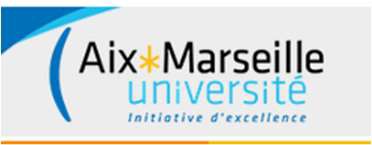 Attestation sur l’honneur,à l’attention des étudiants extra-communautaires(étranger hors union européenne, espace économique européen, Suisse, Andorre, Monaco)(Sworn statement for foreign students from outside the European Union, the European Economic Area,Switzerland, Andorra, Monaco)Année universitaire 2020-2021 / Academic year 2020-2021A compléter lors de l’inscription administrative dans un diplôme national (hors doctorat) /To be  completed when enrolling in a national degree course (except thesis students)Nom :SurnameNom :SurnamePrénom :First namePrénom :First nameNationalité :NationalityNationalité :NationalityDate de naissance :Date of birthDate de naissance :Date of birth□Je suis réfugié·e ou assimilé·e réfugié·e (porteur de la carte)I am a refugee or considered as a refugee (card holder)Je suis réfugié·e ou assimilé·e réfugié·e (porteur de la carte)I am a refugee or considered as a refugee (card holder)B1REF□Je suis élève CPGE (classe préparatoire aux grandes écoles)I am a CPGE student (preparatory classes for prestegious schools)Je suis élève CPGE (classe préparatoire aux grandes écoles)I am a CPGE student (preparatory classes for prestegious schools)B1CPG□Je suis en doctorat ou 3ème cycle d'études de santé (médicales, pharmaceutiques, et odontologiques) ou HDR (habilitation à diriger des recherches)I am preparing a thesis or I am in the third cycle of medical, pharmaceutical or dental care studies or am preparing to supervise researchJe suis en doctorat ou 3ème cycle d'études de santé (médicales, pharmaceutiques, et odontologiques) ou HDR (habilitation à diriger des recherches)I am preparing a thesis or I am in the third cycle of medical, pharmaceutical or dental care studies or am preparing to supervise researchB1DOC□Je suis boursier·e sur critère sociaux (CROUS) / I receive a French grant based on social criteriaJe suis boursier·e sur critère sociaux (CROUS) / I receive a French grant based on social criteriaB1FIS□Je suis membre de la famille d’un citoyen de l’Union Européenne ou de la SuisseI am a family member of a citizen of the European Union or SwitzerlandJe suis membre de la famille d’un citoyen de l’Union Européenne ou de la SuisseI am a family member of a citizen of the European Union or SwitzerlandB1MUE□Je bénéficie d’une bourse du gouvernement français (BGF)  I receive a grant from the French governmentJe bénéficie d’une bourse du gouvernement français (BGF)  I receive a grant from the French governmentB4□Je bénéficie d’une bourse d’ambassade de France (MEAE) / I receive a grant from the French embassyJe bénéficie d’une bourse d’ambassade de France (MEAE) / I receive a grant from the French embassyB3 (exo partielle)/B4□Je suis étudiant·e québécois·e I am a Quebecer studentJe suis étudiant·e québécois·e I am a Quebecer studentB1QBC□Je viens étudier dans le cadre d’un programme d’échange internationalI am coming to study in the context of an international exchange programmeJe viens étudier dans le cadre d’un programme d’échange internationalI am coming to study in the context of an international exchange programmeB7 (exo partielle)B8□Je souhaite m’inscrire dans une formation à distance depuis l’étrangerI intend to enroll on an elearning course from a foreign countryJe souhaite m’inscrire dans une formation à distance depuis l’étrangerI intend to enroll on an elearning course from a foreign countryB8□Je suis actuellement en détention / I am currently in detentionJe suis actuellement en détention / I am currently in detentionB1PSU□Je suis résident·e français·e de longue durée (porteur de la carte)I am a long-term French resident (card holder)Je suis résident·e français·e de longue durée (porteur de la carte)I am a long-term French resident (card holder)B1RES□Je suis rattaché·e fiscalement ou résident·e fiscal·e depuis 2 ans en FranceI have paid taxes or have been a resident for tax purposes for last two years in FranceJe suis rattaché·e fiscalement ou résident·e fiscal·e depuis 2 ans en FranceI have paid taxes or have been a resident for tax purposes for last two years in FranceB1FIS□J’étais étudiant·e inscrit·e dans l’enseignement supérieur français durant l’année universitaire2018-2019 / I was an enrolled french higher education student during the 2018-2019 academic yearJ’étais étudiant·e inscrit·e dans l’enseignement supérieur français durant l’année universitaire2018-2019 / I was an enrolled french higher education student during the 2018-2019 academic yearB1219□J’étais étudiant·e inscrit·e dans l’enseignement supérieur français durant l’année universitaire2019-2020 / I was an enrolled french higher education student during the 2019-2020 academic yearJ’étais étudiant·e inscrit·e dans l’enseignement supérieur français durant l’année universitaire2019-2020 / I was an enrolled french higher education student during the 2019-2020 academic yearB619Je suis étudiant en formation continue ou en contrat de professionnalisation / I am student on a lifelong learning programme or a professional training contractJe suis étudiant en formation continue ou en contrat de professionnalisation / I am student on a lifelong learning programme or a professional training contractB1APP □Je ne suis pas concerné·e par les situations ci-dessus / None of the situations above apply to meJe ne suis pas concerné·e par les situations ci-dessus / None of the situations above apply to meB6J'atteste sur l'honneur l'exactitude des renseignements ci-dessus et ai conscience qu'une fausse déclaration peut m'exposer à des poursuites.I hereby certify the accuracy of the above information and realise that a false statement may lead to legal proceedings.Date et signature :	Fait à	leJ'atteste sur l'honneur l'exactitude des renseignements ci-dessus et ai conscience qu'une fausse déclaration peut m'exposer à des poursuites.I hereby certify the accuracy of the above information and realise that a false statement may lead to legal proceedings.Date et signature :	Fait à	leJ'atteste sur l'honneur l'exactitude des renseignements ci-dessus et ai conscience qu'une fausse déclaration peut m'exposer à des poursuites.I hereby certify the accuracy of the above information and realise that a false statement may lead to legal proceedings.Date et signature :	Fait à	leJ'atteste sur l'honneur l'exactitude des renseignements ci-dessus et ai conscience qu'une fausse déclaration peut m'exposer à des poursuites.I hereby certify the accuracy of the above information and realise that a false statement may lead to legal proceedings.Date et signature :	Fait à	le